	Відповідно до пункту 12.3 статті 12, статті 268 Податкового кодексу України, керуючись пунктом 24 частини першої статті 26, частиною першою статті 69 Закону України «Про місцеве самоврядування в Україні», Сумська міська радаВИРІШИЛА:1. Встановити з 01.01.2022 на території Сумської міської територіальної громади туристичний збір.2. Затвердити Положення про туристичний збір, згідно з додатком до даного рішення.3. Відповідальність за правильність обчислення, своєчасність сплати туристичного збору до бюджету Сумської міської територіальної громади покладається на податкових агентів, уповноважених справляти цей збір відповідно до чинного законодавства.4. Контроль за повнотою і своєчасністю сплати туристичного збору                    до бюджету Сумської міської територіальної громади покладається на                          Головне управління ДПС у Сумській області.5. З моменту набрання чинності даного рішення вважати такими, що втратили чинність:5.1. Рішення  Битицької сільської ради Сумського району Сумської області від 09 червня 2020 року «Про встановлення податку на туристичний збір».5.2. Рішення Піщанської сільської ради Ковпаківського району м. Суми Сумської області від 23 січня 2019 року «Про встановлення туристичного збору на території Піщанської сільської ради».5.3. Рішення Сумської міської ради від 24 червня 2020 року                                        № 7002-МР «Про встановлення туристичного збору».6. Департаменту комунікацій та інформаційної політики Сумської міської ради (Кохан А.І.) забезпечити публікацію даного рішення у визначеному законодавством порядку у друкованих засобах масової інформації, визначених Сумською міською радою та оприлюднення на офіційному сайті Сумської міської ради та Єдиному державному порталі відкритих даних.7. Організацію виконання даного рішення покласти на заступника міського голови з питань діяльності виконавчих органів ради Полякова С.В.Сумський міський голова						О.М. ЛисенкоВиконавець: Басанець М.О.______________Ініціатор розгляду питання - постійна комісія з питань планування соціально-економічного розвитку, бюджету, фінансів, розвитку підприємництва, торгівлі та послуг, регуляторної політики Сумської міської радиПроєкт рішення підготовлено управлінням стратегічного розвитку міста Сумської міської ради Доповідач: начальник управління стратегічного розвитку міста Сумської міської ради       (Кубрак О.М.)ЛИСТ ПОГОДЖЕННЯ                                     до проєкту рішення Сумської міської ради«Про встановлення туристичного збору»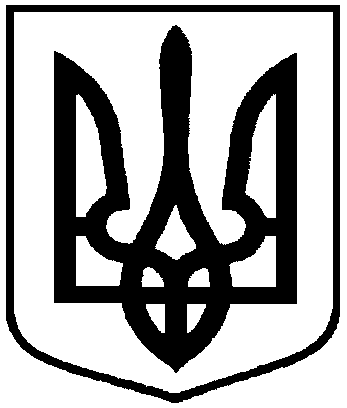 Проєктоприлюднено« ___» __________ 2021 рокупункт ______Проєктоприлюднено« ___» __________ 2021 рокупункт ______Проєктоприлюднено« ___» __________ 2021 рокупункт ______СУМСЬКА МІСЬКА РАДАСУМСЬКА МІСЬКА РАДАСУМСЬКА МІСЬКА РАДАСУМСЬКА МІСЬКА РАДАVІІІ СКЛИКАННЯ _______ СЕСІЯVІІІ СКЛИКАННЯ _______ СЕСІЯVІІІ СКЛИКАННЯ _______ СЕСІЯVІІІ СКЛИКАННЯ _______ СЕСІЯРІШЕННЯРІШЕННЯРІШЕННЯРІШЕННЯвід ________ 2021 року № _______-МРм. Сумивід ________ 2021 року № _______-МРм. Сумивід ________ 2021 року № _______-МРм. СумиПро встановлення туристичного збору Про встановлення туристичного збору Про встановлення туристичного збору В.о. начальника управління стратегічного розвитку міста Сумської міської радиМ.О. БасанецьГолова постійної комісії з питань з питань охорони здоров’я, соціального захисту населення, освіти, науки, культури, туризму, сім’ї, молоді та спорту Сумської міської радиВ.М. ДомінасГолова постійної комісії з питань планування соціально-економічного розвитку, бюджету, фінансів, розвитку підприємництва, торгівлі та послуг, регуляторної політики Сумської міської радиВ.О. ШиловНачальник правового управлінняСумської міської радиО.В. ЧайченкоДиректор Департаменту фінансів, економіки та інвестицій Сумської міської радиС.А. ЛиповаЗаступник міського голови з питань діяльності виконавчих органів радиС.В. ПоляковСекретар міської радиО.М. Рєзнік